Инструкция регистрации на сайте DOBRO.RUРегистрация на портале DOBRO.RU в качестве волонтера доступна по этой ссылке. Важно: Электронную почту нельзя привязать одновременно к двум разным профилям. После заполнения обязательных полей вам на почту поступит письмо для подтверждения регистрации. Перейдите по ссылке из письма, чтобы активировать аккаунт. Перейдите на сайт https://dobro.ru/ и кликнете в правом верхнем углу по кнопке «Зарегистрироваться».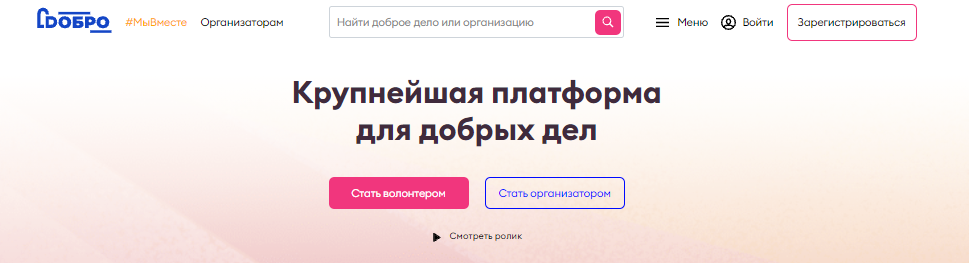 Заполните поля  регистрационной формы и нажмите кнопку «Зарегистрироваться»Вам на электронную почту придет письмо с ссылкой для подтверждения почты. После подтверждения адреса электронной почты сможете авторизоваться и продолжить работы с порталом DOBRO.RUСтать волонтеромВыберите данный пункт, если вы хотите зарегистрировать только волонтерский профиль, чтобы находить мероприятия, где вы можете стать добровольцем. Если у вас уже есть волонтерский профиль, но вы хотите дополнительно создать аккаунт организации, то переходить по кнопке "Стать организатором" не нужно. Вы можете зарегистрировать профиль организации из своего волонтерского профиля в любое время. 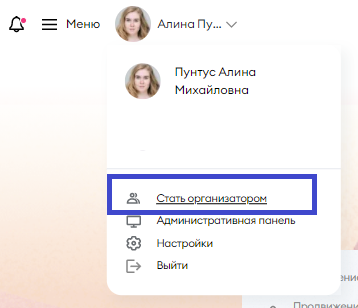 Стать организаторомВыберите данный пункт, если у вас еще нет ни волонтерского профиля, ни профиля организатора. Таким образом, у вас автоматически создадутся два аккаунта, которые будут нужны для работы с порталом. При переходе по кнопке вам будет предложено два варианта регистрации профиля организатора.